HACER AHORA Nombre: _____________________ Fecha: ______________________1. Actividad: circula que bebida te gusta más.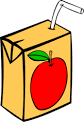 Jugos 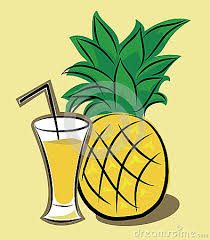 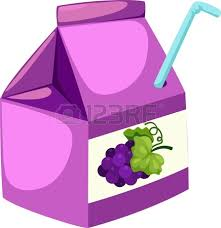 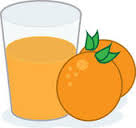          a. manzana          b.naranja            c.uva                d.piñaGaseosas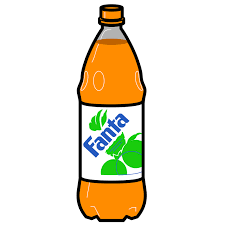 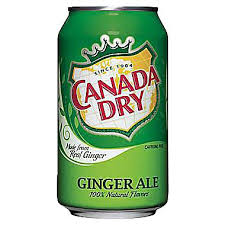 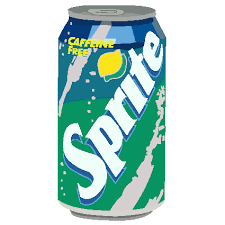 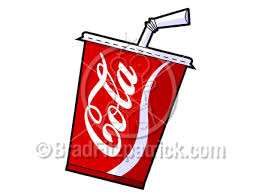 a. Coca Cola       b.Sprite              c. Ginger Ale     d. FantaLeche 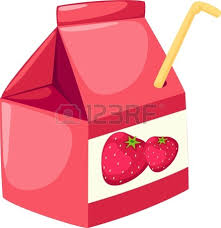 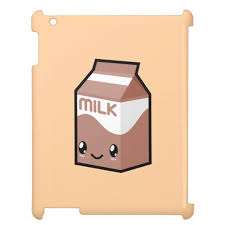 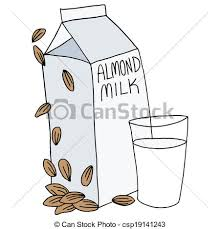 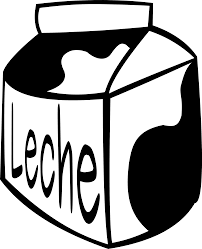 a. regular            b. almendra        c. chocolate     d.fresasTé 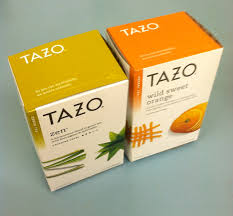 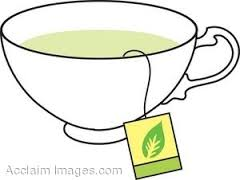 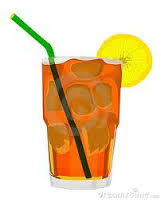 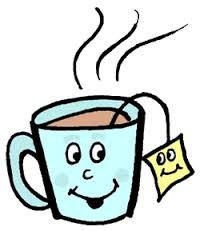 a. caliente           b. helado/frío      c.verde             d. hierbas  2.   ¿Terminaste? Ahora preguntale a una persona de tu grupo:       ¿Qué bebida prefiere?   ¿Por qué?        ________________________________________________________________        ________________________________________________________________